Georgia Northwestern Technical College is seeking qualified applicants for the position of Criminal Justice adjunct (part time) instructors for dual enrolled day classes at Rome High School.Required Qualifications: Bachelor’s degree in Criminal Justice, Forensic Science, Corrections, or related field.  Five years of full time paid work experience in the field within the past seven years.  Excellent classroom management, organizational, communication, technology, and interpersonal skills.Preferred Qualifications: Master’s degree in Criminal Justice, Forensic Science, Corrections, Public Administration with Criminal Justice concentration, or related degree with 18 graduate hours in Criminal Justice.  Teaching experience at the post-secondary level.  Online teaching experience.  Application Deadline: Position opened until filled.Application Process: All application packets MUST be completed via the GNTC Online Job Center at www.GNTC.edu.  We do not accept resumes, transcripts, etc. in any other format except through the Online Job Center.  As a part of the application process, interested candidates will also be required to upload documents such as a resume, work reference contact information, and transcripts if applicable.  Pursuant to college policy, a thorough background investigation, including a criminal history records check, shall be conducted on all candidates prior to being hired for any position with our college.  No phone calls or emails please.A Unit of the Technical College System of GeorgiaEqual Opportunity EmployerGeorgia Northwestern Technical College does not discriminate on the basis of race, color, creed, national or ethnic origin, gender, religion, disability, age political affiliation or belief, veteran status, or citizenship status (except in those special circumstances permitted or mandated by law).  Any violation or questions should be directed to Peggy Cordell, Director of Human Resources, Office A113, One Maurice Culberson Drive, Rome, GA 30161, at 706-295-6959; Sonya Richards, Special Populations Coordinator and Title IX Coordinator, Office I105, One Maurice Culberson Drive, Rome, GA 30161 at 706-295-6932; Sheila Parker, ADA/Section 504 Coordinator and Disability Services Coordinator, Office B115, One Maurice Culberson Drive, Rome, GA 30161 at 706-295-6517.  Telephone numbers are accessible to persons who are deaf or hard of hearing through the Georgia Relay by dialing 711 or 1-800-255-0056 from a TTY/TDD.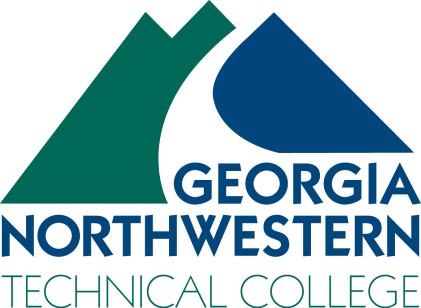 Criminal Justice InstructorAdjunctFloyd County Campus/Rome High School